ROOKIE TOUR FACT SHEET Age Groups:  May compete in age group up to and including month before birthday.  Categories are 12 & under, 14 & under, and 16 & under. Eligibility: Rookie Tour is for novice players with little experience in USTA sanctioned tournaments.  Host club can help with registration if needed.  Entering a Tournament:  Register directly on the USTA website using this link: http://tennislink.usta.com/Tournaments/Common/Default.aspx. Officials: Roving officials are courtside to assist with rules, disputes, and scoring.Tournament Format                                                            Three hoursTimed matches (20-30 minutes depending on number of entries)No-ad scoringYellow ball for all age groups (Boys and Girls 12's, 14's, 16's)No USTA membership requirement$25/person entry fee                                Medals for winners and finalistswww.cincinnatitennis.com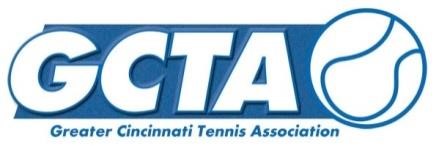 Follow us on Twitter! @gctajuniors893 Cedar Drive, Loveland, OH 45140513-464-5406GCTA BeechmontFive Season's - KYFive Season's - OH893 Cedar Dr435 Ohio Pike345 Thomas More Pkwy11790 Snider RoadLoveland, OH 45140Cincinnati, OH 45255Crestview Hills, KY 41017Cincinnati, OH 45249513-464-5406513-528-5700859-341-3687513-469-1400gctanews@gmail.comContact: Jill Johnson tennis@beechmontfitness.comContact: Shawn Barone shawnbarone@yahoo.comContact: Brad Seymour bseymour87@gmail.comLunken Tennis CtrMercy AndersonRiversideWestern Tennis &Fitness4750 Playfield Lane7495 State Road1150 Hamilton Cleves Rd5490 Muddy Creek RoadCincinnati, OH 45226Cincinnati, OH 45255Hamilton, OH 45013Cincinnati, OH 45238513-321-1772513-624-1871513-863-8900513-451-4233Contact: Jim Goldman jg@lindnertenniscenter.comContact: David Beck dabeck@mercy.comContact:Jimmy Brannon jbrannon@rltc.netContact: Angela Wilson angelawilson@westernftc.comSawyer PointBlue Ash Rec Center815 E Pete Rose Way4343 Cooper Rd.Cincinnati, OH 45202Blue Ash, OH 45242219-465-8221513-745-8550Contact: Federico Masfedericomas2@gmail.comContact: Tony Fanningtonyfanning@gmail.com